RAVEN CHAPTER 4 GUIDED NOTES: CELL STRUCTURERaven 9th editionWhat are the three features all cells have in common? a. _____________________________________________ b. _____________________________________________ c. _____________________________________________ What are the three principles of the Cell Theory? a. _____________________________________________ b. _____________________________________________ c. _____________________________________________ What is a limiting factor to cell size? ________________________________________________________________________________________________________________________________________________________ 4. The tool that lead to the understanding that cells are the basic unit of life was the... ___________________________________________________ 5. The smallest structures visible with the light microscope are the .... ___________________________________________________6. What is the advantage of the electron microscope? ______________________________________________________________________________________________________7. How do prokaryotic and eukaryotic cells differ? _________________________________________________________________________________________________________________________________________________________8. For each of the cellular structures, indicate a few significant aspects. Include major functions and structural description.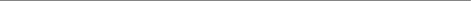 9. Trace the path of production of a protein-based secretion from a secretory cell. (Label the organelles involved)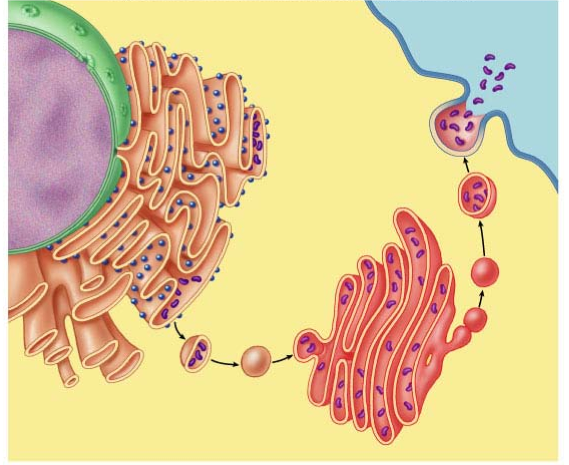 10. Describe the Theory of Endosymbiosis and explain its relevance to eukaryotic cell structure. ______________________________________________________________________________________________________ ______________________________________________________________________________________________________Nuclear membraneNuclear poresChromatinNucleolusRibosomeSmooth ERRough ERGolgi apparatusLysosomeLysosome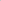 VacuoleVacuoleMitochondriaMitochondriaChloroplastChloroplastPeroxisomePeroxisomeCytoskeletonCytoskeletonMicrotubuleMicrotubuleActin MicrofilamentActin MicrofilamentIntermediate filamentIntermediate filamentCentriolesCentriolesExtracellular matrixExtracellular matrix